EQUINE -  CARE AND KEEPING OF HORSES  (BEGINNER)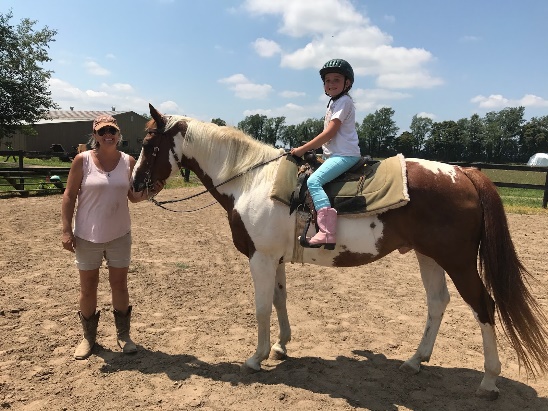 Information About the Instructor and Stables Instructor Name:  Cathy KumineczInstructor Email:   cakumi@comcast.netBittersweet Stables Email: bittersweetpetresort@gmail.comInstructor Phone:   (574) 276-1644Bittersweet Stables Phone: 269-684-7361Bittersweet Website: Horse riding lessons & Trail rides- Bittersweet Pet Resort & Stables ...Owner and Instructor Bio: Sandra Stern has owned and operated the Bittersweet for 22 years.  Bittersweet has been working with the Niles homeschool for many years.  Bittersweet was the first provider of Equine studies for homeschool partnership in the area. Sandra has ridden her entire life, has taught the homeschool classes and summer riding classes. She is involved in every aspect of Bittersweet. Cathy is Bittersweet’s riding instructor. Cathy is entering her 10th semester of teaching beginner and intermediate equine studies. She provides riding lessons and trail rides at Bittersweet.  She is the owner of an 18 year old horse, Mozart and a three-year old horse named Thunder.  She encourages and accommodates all riders with safety, care, and patience.  She worked as a teacher's aide for many years in the South Bend School system before deciding her passion was working with children and horses.          Website: www.bittersweetpetresort.comInformation About the Course    This course will be offered Spring 2019    Time and Days:  Beginner:  10:00 am - 12:00 pm WednesdaySpring 2019:  April 10th - May 29thAges:  8-10 years oldLocation:  Bittersweet Pet Resort and Stables, 2100 Weaver Road, Niles, Mi 49120  Description:           These classes will consist of teaching basic horse knowledge.  Students                 will learn safety around horses, breeds around the world, colors of horses,           basic parts of horses, general horse terms, grooming tools, and cleaning up          after a horse.    Optional riding component would include walk only for beginners.      The additional $10.00 for the riding component is payable directly by the family to the instructor and will be collected the first day of class.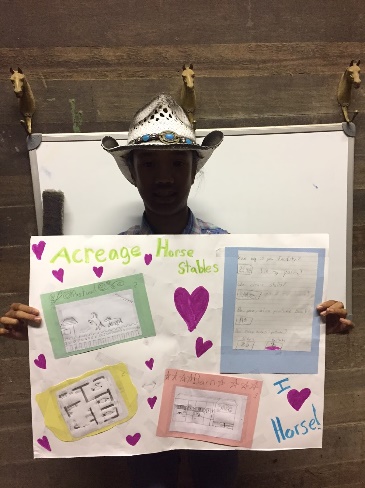 Spring 2019Horses racing the Triple Crown Harness racingHow to trailer a horseWalk the walkPieces and partsHow is the horse measured?Whinnies Nickers, and snorts, Review vocabulary, take test, and implement patterns as well as games on horseback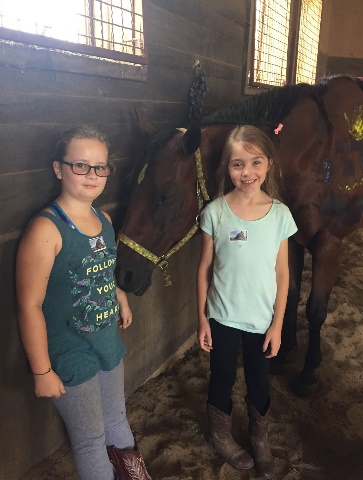 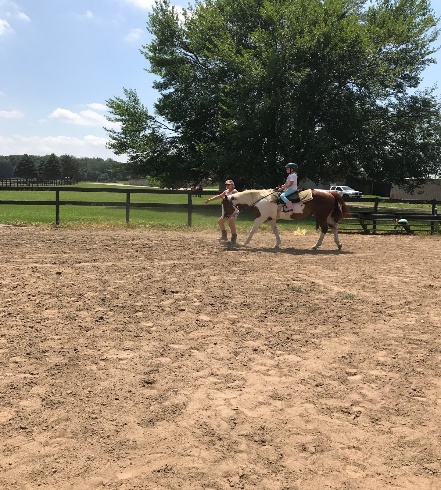 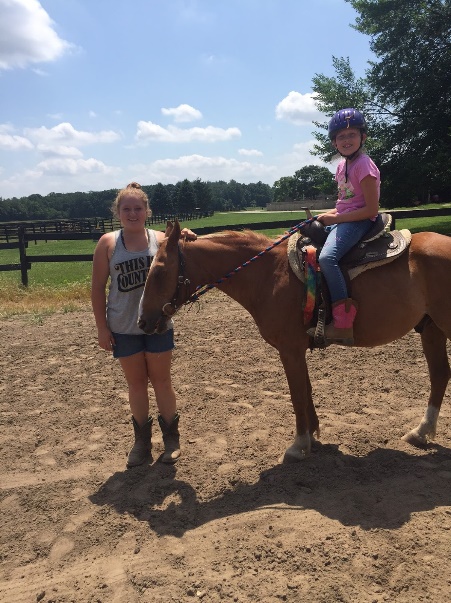 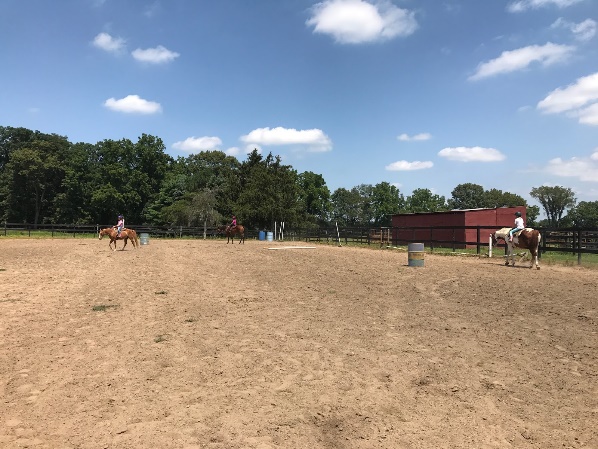 